(111.01.05修)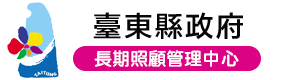 長照服務對象之家庭照顧者支持性服務轉介與服務流程